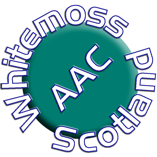 OPENING AND CLOSING PROCEDURES (DRAFT)THE ATHLETICS HUBThis standard operating procedure describes the opening and closing procedures for The Athletics Hub based at Whitemoss Athletic Stadium.  It is the responsibility of all appointed ‘responsible persons’ from WAAC, EKAC & SLL&C to know and follow all opening and closing procedures to ensure proper security and issue reporting.Opening Procedure:USE BACK OF FORM TO REPORT OPENING ISSUES.Closing Procedure:USE BACK OF FORM TO REPORT CLOSING ISSUES.Opening issues to be reported:Closing issues to be reported:Effective Date:28/11/16Reviewed:28/11/16Approved:DRAFTDate of check:ActionOpening ()Collect keys from JWSC reception (show identification and sign)TBCEnsure all locks are operational when opening (padlock/shutter/door)Disarm intruder alarmN/ACheck fire alarm is operationalCheck CCTV operationalN/ACheck heating is on/off (as appropriate)Check boiler lights are on.  If not, report. Check all areas are clean, tidy, damage free and no safety risks Check lift operational (call lift)Open window shutters and switch on lightsCheck fire exits are clear and open fire doorsActionClosing ()Check fire exits are clear and doors are closedCheck all windows and window shutters are closedCheck all areas are clean, tidy, damage free and no safety risks Check heating is on/off (as appropriate)Check boiler reading levels Check CCTV operationalN/ACheck fire alarm is operationalCheck all areas are clear of peopleArm intruder alarmN/ATurn off lights and lock main door, close shutter and padlock shutter boxReturn keys to reception (sign)TBCPrint name of Responsible Person Opening:Print name of Responsible Person Closing:Signature:Signature:Date:Date: